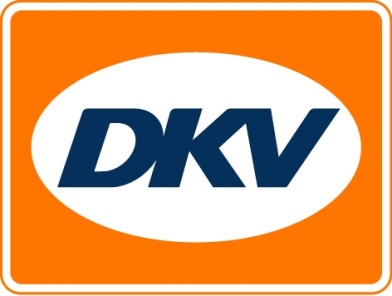 DKV organise sa journée de la famille lors du FIA Truck Grand Prix Vous êtes tous les bienvenus sur le stand DKV, lors du FIA Grand Prix des 19 et 20 septembreBruxelles, le 14 septembre 2015 – Dans quelques jours aura lieu le week-end spécial FIA Truck Grand Prix sur le circuit de Zolder. Ce week-end consacré aux camions constitue l’événement majeur de tout le secteur du transport. Vous pourrez évidemment y assister à de spectaculaires courses de poids lourds, mais les amateurs se réjouissent aussi déjà d’y découvrir le fameux « truckshow » au cours duquel chaque marque de poids lourds montre ce qu’elle fait de mieux. DKV, en tant que fournisseur de cartes de carburant et de services, sera aussi bien entendu présent à ce rendez-vous exceptionnel du secteur de la logistique et du transport ! DKV a décidé de choyer petits et grands !
DKV sera présent à Zolder aussi bien le 19 que le 20 septembre. Vous êtes tous et toutes les bienvenu(e)s au stand DKV, où vous pourrez faire la connaissance de l’équipe DKV. Un coin maquillage sera tout spécialement prévu pour les plus petits, mais petits et grands pourront aussi se défouler sur la fameuse « Tête de Turc ». Des hot-dogs seront servis sur l’heure de midi et les fans d’Ellen Lohr – du DKV Racing-Team Truck Sport Bernau - auront l’occasion d’obtenir un autographe de leur idole. Surveillez bien le panneau d’information pour connaître l’horaire exact correspondant à cet événement !Taxe kilométrique sur les routes belges La nouvelle taxe kilométrique imposée sur les routes belges constitue bien entendu LE sujet de discussion de tout le secteur du transport. À l’aube de l’ouverture officielle de la période d’enregistrement (1er octobre 2015) en vue de l’obtention d’une « On-Board Unit », les spécialistes DKV seront présents pour vous apporter leur aide concrète. La rencontre de Zolder constitue donc aussi une occasion unique d’en apprendre davantage sur cette fameuse taxe kilométrique et de s’informer auprès de DKV afin de bénéficier de son service d’excellence et de ses conditions exceptionnelles en la matière. Vous trouverez de plus amples informations à ce sujet sur www.dkv-euroservice.com et http://www.circuit-zolder.be/nl/events/fia-truck-grand-prix-1DKV Euro ServiceDKV Euro Service constitue depuis près de 80 ans déjà l’un des prestataires de services de pointe des secteurs du transport routier et de la logistique. DKV propose de nombreux services ayant pour but d’optimiser les coûts et la gestion de flotte sur les routes de toute l’Europe, cela allant de l’assistance routière - sans paiement au comptant – dans 54 700 centres agréés acceptant toute une série de marques, à la facturation du péage et au remboursement de la TVA. DKV fait partie du Groupe DKV MOBILITY SERVICES, qui emploie près de 700 collaborateurs. En 2014, ce groupe, représenté dans 42 pays, a réalisé un chiffre d’affaires de 5,7 milliards d’euros. 2,5 millions de DKV CARDS et unités embarquées sont actuellement en circulation auprès de plus de 120.000 clients. En 2014, la DKV CARD a par ailleurs été proclamée pour la dixième année consécutive « Meilleure Marque » dans la catégorie des cartes de carburants et de services.Pour de plus amples informations : www.dkv-euroservice.com 
Ou via les médias sociaux : Twitter, LinkedIn ou Blog site. 

Contact DKV :Greta Lammerse, Tél. : +31 252345655, E-mail : Greta.lammerse@dkv-euroservice.comAgence de presse : Square Egg BVBA
Sandra Van Hauwaert, GSM : +32 497 25 18 16, E-mail : sandra@square-egg.be